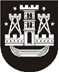 KLAIPĖDOS MIESTO SAVIVALDYBĖS TARYBASPRENDIMASDĖL SUTIKIMO PERIMTI VALSTYBĖS TURTĄ KlaipėdOS MIESTO SAVIVALDYBĖS NUOSAVYBĖN 2016 m. rugsėjo 22 d. Nr. T2-232KlaipėdaVadovaudamasi Lietuvos Respublikos vietos savivaldos įstatymo 6 straipsnio 8 punktu, Lietuvos Respublikos valstybės ir savivaldybių turto valdymo, naudojimo ir disponavimo juo įstatymo 6 straipsnio 2 punktu, 12 straipsnio 2 dalimi, 20 straipsnio 1 dalies 5 punktu ir atsižvelgdama į Lietuvos aplinkos apsaugos investicijų fondo 2016 m. liepos 4 d. raštą Nr. (5)-S-1520 „Dėl projekto „Vidaus patalpoms skirtų pakuočių atliekų rūšiavimo priemonių (dėžių) įrengimas ikimokyklinio, priešmokyklinio ugdymo įstaigose ir vaikų globos namuose“ ir pakuotės atliekų rūšiavimo priemonių (dėžių) pristatymo“ ir 2016 m. liepos 11 d. raštą Nr. (5)-S-1574 „Dėl Lietuvos aplinkos apsaugos investicijų fondo 2016 m. liepos 4 d. rašto Nr. (5)-S-1520 atitaisymo“, Klaipėdos miesto savivaldybės taryba nusprendžia:1. Sutikti perimti Klaipėdos miesto savivaldybės nuosavybėn savarankiškoms funkcijoms įgyvendinti valstybei nuosavybės teise priklausantį ir šiuo metu patikėjimo teise Lietuvos Respublikos aplinkos ministerijos valdomą trumpalaikį materialųjį turtą – vidaus patalpoms skirtų pakuočių atliekų rūšiavimo priemonių (dėžių) komplektus, kurių įsigijimo vertė – 3793,35 Eur.2. Perduoti sprendimo 1 punkte nurodytą turtą, jį perėmus savivaldybės nuosavybėn, Klaipėdos miesto savivaldybės administracijai valdyti, naudoti ir disponuoti patikėjimo teise.3. Įgalioti Klaipėdos miesto savivaldybės administracijos direktorių savivaldybės vardu pasirašyti sprendimo 1 punkte nurodyto turto perdavimo ir priėmimo aktą.4. Skelbti šį sprendimą Klaipėdos miesto savivaldybės interneto svetainėje. Savivaldybės merasVytautas Grubliauskas